Schulärztlicher Dienst Kanton Graubünden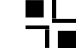 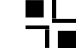 Impf-StatistikblattSchuljahr: ………..	/ …........... (Angabe Jahr, z.B. 2023/2024)	    Klasse:  ………….	Schule:  ………………………………	PLZ, Ort: ………...………………….Impfkontrolle am (Datum): …………………………………………………………………………...Anzahl Schülerinnen / Schüler: …...……….………………………………………………………..	Anzahl kontrollierte Impfausweise: ………………………………………………………………….   *gemäss aktuellem Schweizerischen Impfplan, https://www.bag.admin.ch/dam/bag/de/dokumente/mt/i-und-b/richtlinien-empfehlungen/allgemeine-empfehlungen/schweizerischer-impfplan.pdf.download.pdf/schweizerischer-impfplan-de.pdfBemerkungen:  …....................................................................................................................................................................................................................................................................................................................................................................................................................    Ort / Datum:  ……………………………....	Schulärztin / -arzt: …………………………………					(Stempel / Unterschrift)     Bitte für jede Klasse ein eigenes Formular verwenden.     Die Formulare bitte nach der Impfkontrolle an die Kantonsärztin senden:      Gesundheitsamt Graubünden     Hofgraben 5     7001 Chur     August 2023ImpfungenAnzahl ausreichend geimpfter Schülerinnen / Schüler *Diphterie-TetanusPertussisHaemophilus influenza Typ bPoliomyelitisHepatitis BPneumokokkenMasern-Mumps-RötelnVarizellenHumane PapillomavirenMeningokokken ACWY